Samodzielny Publiczny Zakład Opieki Zdrowotnej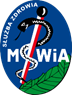 Ministerstwa Spraw Wewnętrznych i Administracji we Wrocławiuul. Ołbińska 32, 50 – 233 Wrocław Wrocław, dn. 26.01.2023r. Sygnatura postępowania: ZZ-ZP-2375 – 2/23            Dot.: postępowania prowadzonego w trybie podstawowym bez negocjacji na  „Świadczenie na rzecz Samodzielnego Publicznego Zakładu Opieki Zdrowotnej MSWiA we Wrocławiu usług odbioru, transportu i utylizacji odpadów medycznych”WYJAŚNIENIA TREŚCI SWZDziałając na podstawie art. 284 ust.2 oraz art. 286 ust.1  ustawy Prawo zamówień publicznych z dnia 11 września 2019r. (Dz. U. z 2022 poz. 1710 ze zm.), Samodzielny Publiczny Zakład Opieki Zdrowotnej Ministerstwa Spraw Wewnętrznych i Administracji we Wrocławiu zawiadamia, że wpłynął wniosek o wyjaśnienie treści specyfikacji warunków zamówienia dotyczący ww. postępowania:Pytanie nr 1W Dziale 20 SWZ Zamawiający określił kryteria oceny ofert, którymi będzie kierował się przy wyborze Wykonawcy.Ponieważ w przypadku odpadów medycznych zakaźnych odległość miejsca unieszkodliwiania odpadów medycznych zakaźnych od miejsca ich wytwarzania jest istotnym elementem wyboru Wykonawcy,  proponujemy o zmodyfikowanie punktacji przy kryteriach 2 i 3 oraz dodanie dodatkowego poza cenowego kryterium oceny ofert, tj. „Odległość do spalarni (O)”. Stosując takie kryterium Zamawiający będzie mógł dokonać weryfikacji tzw. „zasady bliskości”, o której mowa w art. 20 ustawy o odpadach.W związku z powyższym proponujemy dodanie do kryteriów oceny ofert kryterium odległości i zastosowanie następujących kryteriów oceny ofert:W związku z powyższym, proponujemy zmianę zapisu w punkcie:20.4 Punkty za czas realizacji odbioru odpadów dla obszaru Ołbińska 32, członkowie Komisji przetargowej przyznają punkty zgodnie z opisem poniżej:	W ramach kryterium „Czas realizacji odbioru odpadów dla obszaru Ołbińska 32”, rozumianego jako wyrażony w godzinach przedział czasowy, w jakim Wykonawca wykonywać będzie przedmiot zamówienia, każdy z Wykonawców może otrzymać maksymalne 19 pkt zgodnie z wagą tego kryterium. 	Zamawiający wymaga, aby każdy z Wykonawców w ofercie określił termin w jakim przedziale będzie realizował odbiór odpadów z zastrzeżeniem, iż minimalny dopuszczalny przedział czasowy nie będzie krótszy niż między 7:00- 12:00 a  maksymalny dopuszczalny przedział czasowy nie będzie dłuższy niż między 7:00- 15:00W przypadku, gdy Wykonawca nie określi w ofercie oferowanego przedziału czasowego realizowania usługi, Zamawiający przyjmie, że został zaoferowany dłuższy przedział czasowy, tj. 7:00-15:00  i przyzna minimalną liczbę punktów, tj. 0 pkt. Zamawiający wymaga wpisania terminu dostawy w załączniku nr 1 (oferta) wg. ściśle określonego powyżej wymogu (tzn. 7:00- 12:00 / 7:00-15:00)	Podanie w ofercie czasu realizacji usługi dłuższego niż maksymalny dopuszczalny będzie skutkować odrzuceniem oferty na podstawie art. 226 ust. 1 pkt. 5) Pzp.	Punkty przyznawane będą w następujący sposób: Czas realizacji odbioru odpadów dla obszaru Ołbińska 32 :pomiędzy 7:00- 12:00 – 19 pktpomiędzy 7:00-15:00 – 0 pkt20.5 Punkty za czas realizacji odbioru odpadów dla obszaru ul. Grabiszyńska oraz Jelenia Góra, członkowie Komisji przetargowej przyznają punkty zgodnie z opisem poniżej:	W ramach kryterium „Czas realizacji odbioru odpadów dla obszaru ul. Grabiszyńska oraz Jelenia Góra”, rozumianego jako wyrażony w godzinach przedział czasowy, w jakim Wykonawca wykonywać będzie przedmiot zamówienia, każdy z Wykonawców może otrzymać maksymalne 19 pkt zgodnie z wagą tego kryterium. 	Zamawiający wymaga, aby każdy z Wykonawców w ofercie określił termin w jakim przedziale będzie realizował odbiór odpadów z zastrzeżeniem, iż minimalny dopuszczalny przedział czasowy nie będzie krótszy niż między 7:00- 12:00 a  maksymalny dopuszczalny przedział czasowy nie będzie dłuższy niż między 7:00- 15:00W przypadku, gdy Wykonawca nie określi w ofercie oferowanego przedziału czasowego realizowania usługi, Zamawiający przyjmie, że został zaoferowany dłuższy przedział czasowy, tj. 7:00-15:00  i przyzna minimalną liczbę punktów, tj. 0 pkt. Zamawiający wymaga wpisania terminu dostawy w załączniku nr 1 (oferta) wg. ściśle określonego powyżej wymogu (tzn. 7:00- 12:00 / 7:00-15:00)	Podanie w ofercie czasu realizacji usługi dłuższego niż maksymalny dopuszczalny będzie skutkować odrzuceniem oferty na podstawie art. 226 ust. 1 pkt. 5) Pzp.	Punkty przyznawane będą w następujący sposób: Czas realizacji odbioru odpadów dla obszaru ul. Grabiszyńska oraz Jelenia Góra:pomiędzy 7:00- 12:00 – 19 pktpomiędzy 7:00-15:00 – 0 pktPunkty za odległość do spalarni odpadów zakaźnych (podana zgodnie z gogle.maps) wyliczamy wg wzoru:                         O · 100 pkt. O    – waga kryterium (0.02)Omin  – odległość najkrótsza w zbiorze ofertOb      – odległość badanej ofertyOdpowiedź na pytanie nr 1: Zamawiający wyraża zgodę na zmianę kryteriów oceny ofert. W związku z tym pkt. 20 SWZ otrzymuje nowe, następujące brzmienie:,, 20. Kryterium wyboru i sposób oceny : Przy wyborze oferty Zamawiający będzie kierował się następującymi kryteriami:Ocena ofert zostanie przeprowadzona na podstawie przedstawionych wyżej kryteriów oraz ich wag. Oferty będą oceniane punktowo. Maksymalna liczna punktów jaką, po uwzględnieniu wagi, może osiągnąć oferta wynosi 100 pkt.20.2. Wyboru najkorzystniejszej oferty dokonuje Komisja przetargowa po uprzednim sprawdzeniu,porównaniu i ocenie ofert na podstawie kryterium oceny określonym w pkt. 1.O wyborze najkorzystniejszej oferty decyduje największa ilość punktów uzyskanych przez Wykonawcę,stanowiąca sumę punktów za ww. kryteria.20.3 Punkty za oferowaną cenę (wartość brutto ) wyliczamy wg wzoru:                            · 100 pkt. W    – waga kryterium (0.6)Cmin  – cena minimalna w zbiorze ofertCn	   – cena danej oferty20.4 Punkty za czas realizacji odbioru odpadów dla obszaru Ołbińska 32, członkowie Komisji przetargowej przyznają punkty zgodnie z opisem poniżej:	W ramach kryterium „Czas realizacji odbioru odpadów dla obszaru Ołbińska 32”, rozumianego jako wyrażony w godzinach przedział czasowy, w jakim Wykonawca wykonywać będzie przedmiot zamówienia, każdy z Wykonawców może otrzymać maksymalne 18 pkt zgodnie z wagą tego kryterium. 	Zamawiający wymaga, aby każdy z Wykonawców w ofercie określił termin w jakim przedziale będzie realizował odbiór odpadów z zastrzeżeniem, iż minimalny dopuszczalny przedział czasowy nie będzie krótszy niż między 7:00- 12:00 a  maksymalny dopuszczalny przedział czasowy nie będzie dłuższy niż między 7:00- 15:00W przypadku, gdy Wykonawca nie określi w ofercie oferowanego przedziału czasowego realizowania usługi, Zamawiający przyjmie, że został zaoferowany dłuższy przedział czasowy, tj. 7:00-15:00  i przyzna minimalną liczbę punktów, tj. 0 pkt. Zamawiający wymaga wpisania terminu dostawy w załączniku nr 1 (oferta) wg. ściśle określonego powyżej wymogu (tzn. 7:00- 12:00 / 7:00-15:00)	Podanie w ofercie czasu realizacji usługi dłuższego niż maksymalny dopuszczalny będzie skutkować odrzuceniem oferty na podstawie art. 226 ust. 1 pkt. 5) Pzp.	Punkty przyznawane będą w następujący sposób: Czas realizacji odbioru odpadów dla obszaru Ołbińska 32 :pomiędzy 7:00- 12:00 – 18 pktpomiędzy 7:00-15:00 – 0 pkt20.5 Punkty za czas realizacji odbioru odpadów dla obszaru ul. Grabiszyńska oraz Jelenia Góra, członkowie Komisji przetargowej przyznają punkty zgodnie z opisem poniżej:	W ramach kryterium „Czas realizacji odbioru odpadów dla obszaru ul. Grabiszyńska oraz Jelenia Góra”, rozumianego jako wyrażony w godzinach przedział czasowy, w jakim Wykonawca wykonywać będzie przedmiot zamówienia, każdy z Wykonawców może otrzymać maksymalne 18 pkt zgodnie z wagą tego kryterium. 	Zamawiający wymaga, aby każdy z Wykonawców w ofercie określił termin w jakim przedziale będzie realizował odbiór odpadów z zastrzeżeniem, iż minimalny dopuszczalny przedział czasowy nie będzie krótszy niż między 7:00- 12:00 a  maksymalny dopuszczalny przedział czasowy nie będzie dłuższy niż między 7:00- 15:00W przypadku, gdy Wykonawca nie określi w ofercie oferowanego przedziału czasowego realizowania usługi, Zamawiający przyjmie, że został zaoferowany dłuższy przedział czasowy, tj. 7:00-15:00  i przyzna minimalną liczbę punktów, tj. 0 pkt. Zamawiający wymaga wpisania terminu dostawy w załączniku nr 1 (oferta) wg. ściśle określonego powyżej wymogu (tzn. 7:00- 12:00 / 7:00-15:00)	Podanie w ofercie czasu realizacji usługi dłuższego niż maksymalny dopuszczalny będzie skutkować odrzuceniem oferty na podstawie art. 226 ust. 1 pkt. 5) Pzp.	Punkty przyznawane będą w następujący sposób: Czas realizacji odbioru odpadów dla obszaru ul. Grabiszyńska oraz Jelenia Góra:pomiędzy 7:00- 12:00 – 18 pktpomiędzy 7:00-15:00 – 0 pkt20.6. Punkty za odległość z siedziby Zamawiającego do miejsca unieszkodliwiania odpadów zakaźnych ( wyrażona w kilometrach) wyliczamy wg wzoru:                                    O min.Wart. punktowa  = W  x   ------------ x 100 pkt                                  O bad.			W     - Waga kryterium (0.04)		O min  – najkrótsza odległość do miejsca unieszkodliwiania odpadów w zbiorze ofertO bad.  – odległość do miejsca unieszkodliwiania odpadów badanej ofertyZamawiający wymaga wpisania w załączniku nr 1 odległości z siedziby Zamawiającego do miejsca unieszkodliwiania odpadów zakaźnych (wyrażona w kilometrach). Wpisując ilość kilometrów należy podać najkrótszą odległość wynikającą z użycia programy Mapy Google.20.7. Ocena końcowa oferty:Jest to suma punktów uzyskanych za powyżej wymienione kryteria.”Zmiana ogłoszenia nr 2023/BZP 00044474/01 opublikowana w Biuletynie Zamówień Publicznych w załączeniu.Pytanie nr 2W związku z pytaniem nr 1 prosimy o dodanie w Ofercie obowiązku podania miejsca unieszkodliwiania zakaźnych odpadów oraz odległości od głównej siedziby Zamawiającego zgodnie z google.maps.  Odpowiedź na pytanie nr 2: W związku z odpowiedzią na pytanie nr 1 Zamawiający odpowiednio zmienia treść Załącznika nr 1 do SWZ (Formularz ofertowy) i nadanie mu nową treść, stanowiącą załącznik do niniejszych wyjaśnień.Pytanie nr 3Zgodnie z art. 106 ust. 1 ustawy Prawo zamówień publicznych (Dz.U. 2019 poz. 2019 z późn. zm.)„Zamawiający może żądać innych niż wskazane w art. 104 i art. 105 przedmiotowych środków dowodowych na potwierdzenie, że oferowane dostawy, usługi lub roboty budowlane spełniają określone przez zamawiającego wymagania, cech lub kryteria, jeżeli są one niezbędne 
do przeprowadzenia postępowania. Zamawiający wskazuje wymagane przedmiotowe środki dowodowe w ogłoszeniu o zamówieniu lub dokumentach zamówienia.”W celu potwierdzenia, że świadczone usługi spełniają wymagania określone przez Zamawiającego, wnosimy o dodanie w Specyfikacji Warunków Zamówienia (Punkt 9) obowiązku złożenia przedmiotowego środka dowodowego w postaci dokumentu wystawionego przez Wojewódzki Inspektorat Ochrony Środowiska, z treści którego będzie wynikało, że usługa w zakresie unieszkodliwiania odpadów prowadzona będzie w spalarni/ instalacji, która jest eksploatowana i działa zgodnie z przepisami ochrony środowiska, wystawionego nie wcześniej niż 2 miesiące przed terminem złożenia.Taki dokument stanowi dla Zamawiającego gwarancję, że usługa w zakresie unieszkodliwiania odpadów będzie świadczona zgodnie ze złożoną ofertą i przepisami prawa. Należy pamiętać, że decyzje administracyjne zezwalające na przetwarzanie odpadów medycznych wydawane są na długi okres, niejednokrotnie na czas nieoznaczony. W trakcie ich obowiązywania spalarnia może zaprzestać prowadzenia procesu unieszkodliwiania. Dlatego żądanie przez Zamawiającego takiego dokumentu jest zasadne i stanowi gwarancję, że usługa będzie realizowana zgodnie ze złożonym zobowiązaniem, co do miejsca przetwarzania odpadów.Odpowiedź na pytanie nr 3: Zapisy SWZ bez zmianWykonawca zobowiązany jest do naniesienia dokonanych zmian w treści oferty. Złożenie w treści oferty nieobowiązującego Załącznika ofertowego (Załącznik nr 1 do SWZ) spowoduje odrzucenie oferty na podstawie na podstawie art. 226 ust.1 pkt. 5) PZPLp.KRYTERIUMWAGA KRYTERIUM1.Cena60 %2.Czas realizacji odbioru odpadów dla obszaru Ołbińska 3219 %3.Czas realizacji dla obszaru ul. Grabiszyńska oraz Jelenia Góra19 %4Odległość do spalarni odpadów zakaźnych2 %OGÓŁEM:OGÓŁEM:100 %Lp.KRYTERIUMWAGA KRYTERIUM1.Cena60 %2.Czas realizacji odbioru odpadów dla obszaru Ołbińska 3218 %3.Czas realizacji dla obszaru ul. Grabiszyńska oraz Jelenia Góra18 %4Odległość do spalarni odpadów zakaźnych4 %OGÓŁEM:OGÓŁEM:100 %